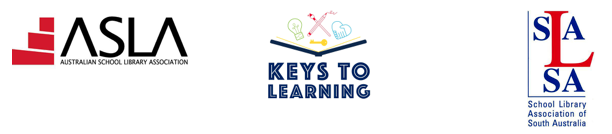 ASLA VIRTUAL NATIONAL CONFERENCE 2021 In partnership with SLASA 12 – 13 April 2021 Call for Presentation ProposalsThe theme Keys to Learning has been selected for the ASLA National Conference 2021. This will be an exciting virtual Conference held in partnership with SLASA. Engaging, knowledgeable, passionate keynote speakers will inspire, inform and provide current research and thought. Don’t miss this amazing Professional Learning opportunity! School libraries with dynamic teacher librarians and library staff are strategically well placed to create thriving, collaborative learning cultures. They hold the Keys to Learning. We are calling for high-quality, innovative and practical professional presentations of interest to K-12 teachers, teacher librarians, school library staff and educational professionals. All presentations must address the Conference theme: Keys to Learning and address one or more of the following strands. Critical thinking: Developing capacity to engage with information by thinking critically and reflectively to build knowledge and understanding. This includes developing intellectual engagement and curiosity, inquiry learning and fostering sophisticated thinking and reasoning skills. Communication: Fostering strong and effective communication and relationships with the school community, including advocacy for the school library. This could include online safety, fake news and the use of multimedia technologies, promotion of high-quality literature and reading engagement. Collaboration: Building community, collegiality, collaboration and teamwork across the school and beyond. This includes effective leadership, supporting and collaborating with teachers around curriculum needs, team building, motivating and enabling others. Creativity: Creating engaging and inclusive learning environments that support students to learn through curiosity, wonder, investigation and exploration. This may include creative teaching and learning which highlights and promotes the crucial role of school libraries and literature.RELEVANT INFORMATION: Presentations need to be 30-45 minutes (Individual or group)Format can be an online live or prerecorded professional presentationOnline presentation requirements will be discussed if proposal is acceptedPresenters will be invited to support ASLA’s professional learning program through submission of an article for ACCESS or to present a webinarPresenters of accepted proposals will be eligible for a reduced conference registration fee SELECTION CRITERIA: Proposals will be evaluated based on the following:Clearly addresses one of the strands of the conferenceObjectives of the presentationClear description of what the participants will learn IMPORTANT DATES:Closing date for submission of proposals: Friday 23 October 2020 Notification of acceptance of proposals: Friday 20 November 2020 Please complete the attached form and email to: proposals@asla.org.au Your subject heading needs to be: presenter application – ‘your name’I give permission for: My presentation details to be included on the ASLA/SLASA Conference advertising, website program My presentation to be placed on the ASLA Conference site for access to delegates only  My photograph to be included on the ASLA/SLASA advertising and in ACCESS, following the conferenceFor further information please contact Natalie Otten or Wendy Rutten: proposals@asla.org.auTitle      Title      First nameLast nameSchoolSchoolPosition titlePosition titlePostal addressPostal addressEmailEmailPhone:      	Mob:      	Home:      	Work:      Phone:      	Mob:      	Home:      	Work:      Phone:      	Mob:      	Home:      	Work:      Phone:      	Mob:      	Home:      	Work:      Phone:      	Mob:      	Home:      	Work:      Phone:      	Mob:      	Home:      	Work:      Phone:      	Mob:      	Home:      	Work:      Phone:      	Mob:      	Home:      	Work:      Phone:      	Mob:      	Home:      	Work:      Presentation title: (as it will appear in conference promotional material)Presentation title: (as it will appear in conference promotional material)Presentation title: (as it will appear in conference promotional material)Presentation title: (as it will appear in conference promotional material)Presentation title: (as it will appear in conference promotional material)Presentation title: (as it will appear in conference promotional material)Presentation title: (as it will appear in conference promotional material)Presentation title: (as it will appear in conference promotional material)Presentation title: (as it will appear in conference promotional material)Abstract: A concise outline of the content of your proposal, 250 – 300 words (to be published in conference promotional material)Abstract: A concise outline of the content of your proposal, 250 – 300 words (to be published in conference promotional material)Abstract: A concise outline of the content of your proposal, 250 – 300 words (to be published in conference promotional material)Abstract: A concise outline of the content of your proposal, 250 – 300 words (to be published in conference promotional material)Abstract: A concise outline of the content of your proposal, 250 – 300 words (to be published in conference promotional material)Abstract: A concise outline of the content of your proposal, 250 – 300 words (to be published in conference promotional material)Abstract: A concise outline of the content of your proposal, 250 – 300 words (to be published in conference promotional material)Abstract: A concise outline of the content of your proposal, 250 – 300 words (to be published in conference promotional material)Abstract: A concise outline of the content of your proposal, 250 – 300 words (to be published in conference promotional material)Brief personal resume: A brief description of your professional background, 100 words. This will be published in conference promotional material.Brief personal resume: A brief description of your professional background, 100 words. This will be published in conference promotional material.Brief personal resume: A brief description of your professional background, 100 words. This will be published in conference promotional material.Brief personal resume: A brief description of your professional background, 100 words. This will be published in conference promotional material.Brief personal resume: A brief description of your professional background, 100 words. This will be published in conference promotional material.Brief personal resume: A brief description of your professional background, 100 words. This will be published in conference promotional material.Brief personal resume: A brief description of your professional background, 100 words. This will be published in conference promotional material.Brief personal resume: A brief description of your professional background, 100 words. This will be published in conference promotional material.Brief personal resume: A brief description of your professional background, 100 words. This will be published in conference promotional material.Strand designation: How will your presentation address the strand?Strand designation: How will your presentation address the strand?Strand designation: How will your presentation address the strand?Strand designation: How will your presentation address the strand?Strand designation: How will your presentation address the strand?Strand designation: How will your presentation address the strand?Strand designation: How will your presentation address the strand?Strand designation: How will your presentation address the strand?Strand designation: How will your presentation address the strand?Learning objectives: Please provide at least two outcomes or learning objectives for your presentation.Learning objectives: Please provide at least two outcomes or learning objectives for your presentation.Learning objectives: Please provide at least two outcomes or learning objectives for your presentation.Learning objectives: Please provide at least two outcomes or learning objectives for your presentation.Learning objectives: Please provide at least two outcomes or learning objectives for your presentation.Learning objectives: Please provide at least two outcomes or learning objectives for your presentation.Learning objectives: Please provide at least two outcomes or learning objectives for your presentation.Learning objectives: Please provide at least two outcomes or learning objectives for your presentation.Learning objectives: Please provide at least two outcomes or learning objectives for your presentation.Type of presentationType of presentationPresentations are 30-45 mins.Please indicate one of the boxes below.      Presentations are 30-45 mins.Please indicate one of the boxes below.      Presentations are 30-45 mins.Please indicate one of the boxes below.      Presentations are 30-45 mins.Please indicate one of the boxes below.      Presentations are 30-45 mins.Please indicate one of the boxes below.      Presentations are 30-45 mins.Please indicate one of the boxes below.      Presentations are 30-45 mins.Please indicate one of the boxes below.      PresentationProfessional paper related to the theme that explains a topic of interest in teaching and/or school librarianship.PresentationProfessional paper related to the theme that explains a topic of interest in teaching and/or school librarianship.PresentationProfessional paper related to the theme that explains a topic of interest in teaching and/or school librarianship.PresentationProfessional paper related to the theme that explains a topic of interest in teaching and/or school librarianship.PresentationProfessional paper related to the theme that explains a topic of interest in teaching and/or school librarianship.PresentationProfessional paper related to the theme that explains a topic of interest in teaching and/or school librarianship.University researchOriginal research related to the conference theme and of interest to those involved in teaching and teacher librarianship.University researchOriginal research related to the conference theme and of interest to those involved in teaching and teacher librarianship.University researchOriginal research related to the conference theme and of interest to those involved in teaching and teacher librarianship.Target audienceTarget audienceConsider who will benefit most from your presentation.Consider who will benefit most from your presentation.Consider who will benefit most from your presentation.Consider who will benefit most from your presentation.Consider who will benefit most from your presentation.Consider who will benefit most from your presentation.Consider who will benefit most from your presentation.